Year 3 plan — Australian Curriculum: History 	Implementation year: 2013	School name: ExemplarYear 3 History: review for balance and coverage of content descriptions, including emphasis on historical understandings Source: Australian Curriculum, Assessment and Reporting Authority (ACARA), Australian Curriculum v3.0: History for Foundation–10, www.australiancurriculum.edu.au/History/Curriculum/F-10Identify curriculumPhase curriculum focus and Year level descriptionCurriculum focus: Local/national history and use of a range of sources	Year 3 level description: Community and RemembranceThe Year 3 curriculum provides a study of identity and diversity in both a local and broader context. Moving from the heritage of their local area, students explore the historical features and diversity of their community as represented in symbols and emblems of significance, and celebrations and commemorations, both locally and in other places around the world.The content provides opportunities to develop historical understanding through key concepts including sources, continuity and change, cause and effect, perspectives, empathy and significance. These concepts may be investigated within a particular historical context to facilitate an understanding of the past and to provide a focus for historical inquiries.The history content at this year level involves two strands: Historical Knowledge, and Understanding and Historical Skills. These strands are interrelated and should be taught in an integrated way; they may be integrated across learning areas and in ways that are appropriate to specific local contexts. The order and detail in which they are taught are programming decisions.A framework for developing students’ historical knowledge, understanding and skills is provided by inquiry questions. The key inquiry questions at this year level are:Who lived here first and how do we know?How has our community changed? What features have been lost and what features have been retained?What is the nature of the contribution made by different groups and individuals in the community?How and why do people choose to remember significant events of the past?Curriculum focus: Local/national history and use of a range of sources	Year 3 level description: Community and RemembranceThe Year 3 curriculum provides a study of identity and diversity in both a local and broader context. Moving from the heritage of their local area, students explore the historical features and diversity of their community as represented in symbols and emblems of significance, and celebrations and commemorations, both locally and in other places around the world.The content provides opportunities to develop historical understanding through key concepts including sources, continuity and change, cause and effect, perspectives, empathy and significance. These concepts may be investigated within a particular historical context to facilitate an understanding of the past and to provide a focus for historical inquiries.The history content at this year level involves two strands: Historical Knowledge, and Understanding and Historical Skills. These strands are interrelated and should be taught in an integrated way; they may be integrated across learning areas and in ways that are appropriate to specific local contexts. The order and detail in which they are taught are programming decisions.A framework for developing students’ historical knowledge, understanding and skills is provided by inquiry questions. The key inquiry questions at this year level are:Who lived here first and how do we know?How has our community changed? What features have been lost and what features have been retained?What is the nature of the contribution made by different groups and individuals in the community?How and why do people choose to remember significant events of the past?Identify curriculumAchievement standardBy the end of Year 3, students explain how communities changed in the past. They describe the experiences of an individual or group. They identify events and aspects of the past that have significance in the present.Students sequence events and people (their lifetime) in chronological order, with reference to key dates. They pose questions about the past and locate information from sources (written, physical, visual, oral) to answer these questions. Students develop texts, including narratives, using terms denoting time.By the end of Year 3, students explain how communities changed in the past. They describe the experiences of an individual or group. They identify events and aspects of the past that have significance in the present.Students sequence events and people (their lifetime) in chronological order, with reference to key dates. They pose questions about the past and locate information from sources (written, physical, visual, oral) to answer these questions. Students develop texts, including narratives, using terms denoting time.Identify curriculumAchievement standardSource: Australian Curriculum, Assessment and Reporting Authority (ACARA), Australian Curriculum v3.0: History for Foundation–10, www.australiancurriculum.edu.au/History/Curriculum/F-10Source: Australian Curriculum, Assessment and Reporting Authority (ACARA), Australian Curriculum v3.0: History for Foundation–10, www.australiancurriculum.edu.au/History/Curriculum/F-10Teaching and learningUnit overviewUnit 1Unit 2Teaching and learningUnit overviewInvestigating celebrations, commemorations and community diversity The key inquiry questions for the unit are:How and why do people choose to remember significant events of the past? What is the nature of the contribution made by different groups and individuals in the community?Students explore significant days and weeks celebrated in Australia and in other countries. Students identify the significance of people with diverse backgrounds and the roles they play in developing local communities.This unit provides opportunities for students to develop historical understandings particularly focused on the key concepts of continuity and change, cause and effect, perspectives, empathy and significance.Students will:sequence significant historical people and events use historical terms when speaking, writing and illustratingpose a range of questions about the past when investigating significant events and the contributions that individuals and groups have made to the development of the local community  identify sources that provide information about celebrations in the past and present and the diversity of communities locate relevant information from sources provided identify different points of view, including the meaning of celebrations from different perspectivesdevelop texts, particularly narrativesuse a range of communication forms (oral, graphic, written) and digital technologies. Exemplar unit: Exploring Aboriginal peoples and Torres Strait Islander peoples and our communitiesThe key inquiry questions for the unit are:Who lived here first and how do we know? How has our community changed? What features have been lost and what features have been retained?Students examine the importance of Country and Place to Aboriginal peoples and Torres Strait Islander peoples who belong to a particular area. They investigate change and continuity over time in local, regional and state and territory contexts, for example in relation to transport, work, education, entertainment, daily life, and natural and built environments.Students will: sequence significant historical events use historical terms when speaking, writing and illustrating pose a range of questions about the past relating to the importance of Country and Place to Aboriginal peoples and Torres Strait Islander peoples and to change and continuity over time in the local communityidentify sources relating to the significance of Country and Place to Aboriginal peoples and Torres Strait Islander peoples and to change and continuity over time in the local communitylocate relevant information from sources provided to record key ideas about significance, continuity and change, and perspectives identify different points of viewdevelop texts use a range of communication forms (oral, graphic, written) and digital technologies to create and edit a presentation that records and explains the past.Teaching and learningTeaching and learningAboriginal and Torres Strait Islander perspectivesHistory provides opportunities for students to strengthen their appreciation and understanding of Aboriginal peoples and Torres Strait Islander peoples and their living cultures. Specific content and skills within relevant sections of the curriculum can be drawn upon to encourage engagement with:Aboriginal and Torres Strait Islander frameworks of knowing and ways of learningIndigenous contexts in which Aboriginal and Torres Strait Islander peoples liveAboriginal peoples’ and Torres Strait Islander peoples’ contributions to Australian society and cultures.The Australian Curriculum: History values Aboriginal and Torres Strait Islander histories and cultures. For Aboriginal and Torres Islander students, it provides an opportunity to see themselves within the curriculum and in an educational setting that respects and promotes their cultural identities. Students are taught that Australian Aboriginal societies are the longest surviving societies in the world and that Aboriginal and Torres Strait Islander peoples are two distinct groups. Students learn about Aboriginal and Torres Strait Islander occupation of the continent prior to colonisation by the British, and the ensuing contact and conflict between these societies. Students develop an awareness of the resilience of Aboriginal peoples and Torres Strait Islander peoples and the ways in which their expertise and experiences in contemporary science, education, the arts, sport and tourism; their inventions; and their knowledge of medicine have contributed to the development of a culturally diverse Australian society.History provides opportunities for students to strengthen their appreciation and understanding of Aboriginal peoples and Torres Strait Islander peoples and their living cultures. Specific content and skills within relevant sections of the curriculum can be drawn upon to encourage engagement with:Aboriginal and Torres Strait Islander frameworks of knowing and ways of learningIndigenous contexts in which Aboriginal and Torres Strait Islander peoples liveAboriginal peoples’ and Torres Strait Islander peoples’ contributions to Australian society and cultures.The Australian Curriculum: History values Aboriginal and Torres Strait Islander histories and cultures. For Aboriginal and Torres Islander students, it provides an opportunity to see themselves within the curriculum and in an educational setting that respects and promotes their cultural identities. Students are taught that Australian Aboriginal societies are the longest surviving societies in the world and that Aboriginal and Torres Strait Islander peoples are two distinct groups. Students learn about Aboriginal and Torres Strait Islander occupation of the continent prior to colonisation by the British, and the ensuing contact and conflict between these societies. Students develop an awareness of the resilience of Aboriginal peoples and Torres Strait Islander peoples and the ways in which their expertise and experiences in contemporary science, education, the arts, sport and tourism; their inventions; and their knowledge of medicine have contributed to the development of a culturally diverse Australian society.History provides opportunities for students to strengthen their appreciation and understanding of Aboriginal peoples and Torres Strait Islander peoples and their living cultures. Specific content and skills within relevant sections of the curriculum can be drawn upon to encourage engagement with:Aboriginal and Torres Strait Islander frameworks of knowing and ways of learningIndigenous contexts in which Aboriginal and Torres Strait Islander peoples liveAboriginal peoples’ and Torres Strait Islander peoples’ contributions to Australian society and cultures.The Australian Curriculum: History values Aboriginal and Torres Strait Islander histories and cultures. For Aboriginal and Torres Islander students, it provides an opportunity to see themselves within the curriculum and in an educational setting that respects and promotes their cultural identities. Students are taught that Australian Aboriginal societies are the longest surviving societies in the world and that Aboriginal and Torres Strait Islander peoples are two distinct groups. Students learn about Aboriginal and Torres Strait Islander occupation of the continent prior to colonisation by the British, and the ensuing contact and conflict between these societies. Students develop an awareness of the resilience of Aboriginal peoples and Torres Strait Islander peoples and the ways in which their expertise and experiences in contemporary science, education, the arts, sport and tourism; their inventions; and their knowledge of medicine have contributed to the development of a culturally diverse Australian society.Teaching and learningTeaching and learningGeneral capabilities and cross-curriculum prioritiesOpportunities to engage with: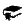 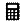 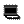 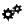 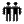 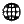 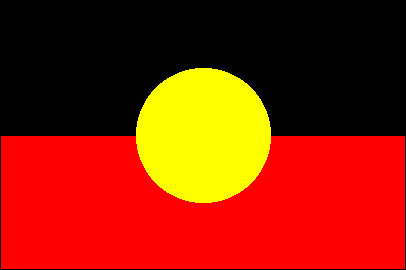 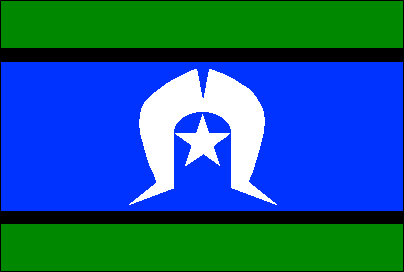 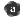 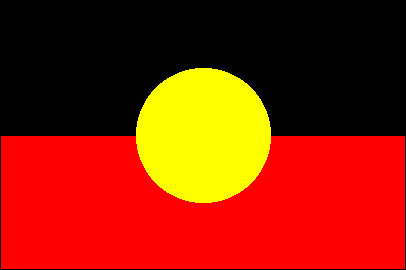 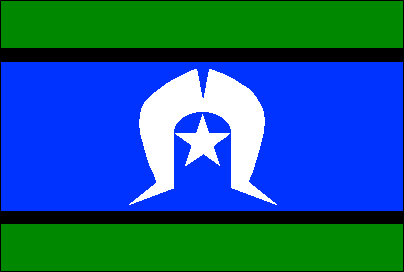 Opportunities to engage with:Opportunities to engage with:Teaching and learningTeaching and learningKey to general capabilities and cross-curriculum priorities Literacy   Numeracy   ICT capability   Critical and creative thinking   Personal and social capability    Ethical behaviour    Intercultural understanding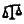  Aboriginal and Torres Strait Islander histories and cultures   Asia and Australia’s engagement with Asia   Sustainability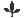  Literacy   Numeracy   ICT capability   Critical and creative thinking   Personal and social capability    Ethical behaviour    Intercultural understanding Aboriginal and Torres Strait Islander histories and cultures   Asia and Australia’s engagement with Asia   Sustainability Literacy   Numeracy   ICT capability   Critical and creative thinking   Personal and social capability    Ethical behaviour    Intercultural understanding Aboriginal and Torres Strait Islander histories and cultures   Asia and Australia’s engagement with Asia   SustainabilityDevelop assessmentAssessmentFor advice and guidelines on assessment, see: www.qsa.qld.edu.auAssessmentFor advice and guidelines on assessment, see: www.qsa.qld.edu.auThe following assessment will provide a targeted selection of evidence of student learning across different assessment techniques and instruments. This evidence will be collected in a folio to make an overall on-balance judgment about student achievement and progress at appropriate points, and to inform the reporting process. The following assessment will provide a targeted selection of evidence of student learning across different assessment techniques and instruments. This evidence will be collected in a folio to make an overall on-balance judgment about student achievement and progress at appropriate points, and to inform the reporting process. The following assessment will provide a targeted selection of evidence of student learning across different assessment techniques and instruments. This evidence will be collected in a folio to make an overall on-balance judgment about student achievement and progress at appropriate points, and to inform the reporting process. Develop assessmentAssessmentFor advice and guidelines on assessment, see: www.qsa.qld.edu.auAssessmentFor advice and guidelines on assessment, see: www.qsa.qld.edu.auUnit 1Unit 1Unit 2Develop assessmentAssessmentFor advice and guidelines on assessment, see: www.qsa.qld.edu.auAssessmentFor advice and guidelines on assessment, see: www.qsa.qld.edu.auAssessment Assessment Assessment Develop assessmentAssessmentFor advice and guidelines on assessment, see: www.qsa.qld.edu.auAssessmentFor advice and guidelines on assessment, see: www.qsa.qld.edu.auCollection of work (Written) The purpose of this assessment is to make judgments about students’ responses to a series of focused tasks within a specified context and based on the process of historical inquiry. The focus of the collection of work is on celebrations and commemorations and could include:written explanationsquestions of, and responses to, source materialannotated timelinesgraphic organisers debates or discussions (with notes)physical/visual artefactsannotated photographsre-enactments and roleplays.Collection of work (Written) The purpose of this assessment is to make judgments about students’ responses to a series of focused tasks within a specified context and based on the process of historical inquiry. The focus of the collection of work is on celebrations and commemorations and could include:written explanationsquestions of, and responses to, source materialannotated timelinesgraphic organisers debates or discussions (with notes)physical/visual artefactsannotated photographsre-enactments and roleplays.Collection of work (Written) The purpose of this assessment is to make judgments about students’ responses to a series of focused tasks within a specified context and based on the process of historical inquiry. The focus of the collection of work is cause and effect, and continuity and change in communities and could include:written explanationsquestions of, and responses to, source materialannotated timelinesjournal entriesannotated photographsphysical/visual artefacts.Develop assessmentAssessmentFor advice and guidelines on assessment, see: www.qsa.qld.edu.auAssessmentFor advice and guidelines on assessment, see: www.qsa.qld.edu.auResearch: Response (Written, multimodal)The purpose of this assessment is to make judgments about students’ abilities to research, collect, analyse and draw conclusions about historical sources. Students explore the contributions of a person or group in their local community. They use a range of sources to find out about the influence and contributions of that person or group in the development of their local community.Students pose questions, identify sources and locate relevant information from provided sources. They identify different points of view using a range of communication forms. Research: Response (Written, multimodal)The purpose of this assessment is to make judgments about students’ abilities to research, collect, analyse and draw conclusions about historical sources. Students explore the contributions of a person or group in their local community. They use a range of sources to find out about the influence and contributions of that person or group in the development of their local community.Students pose questions, identify sources and locate relevant information from provided sources. They identify different points of view using a range of communication forms. Research: Presentation (Spoken/signed, multimodal)The purpose of this assessment is to make judgments about students’ abilities to research, collect, analyse and draw conclusions about historical sources. Students create a presentation about a place that has significance to Aboriginal or Torres Strait Islander communities. They investigate why and how Aboriginal peoples and Torres Strait Islander peoples associate with the land and sea in stories and events.Make judgments and use feedbackModerationModerationTeachers develop tasks and plan units.Teachers co-mark tasks to ensure consistency of judgments.Teachers develop tasks and plan units.Teachers co-mark tasks to ensure consistency of judgments.Teachers develop tasks and plan units.Teachers calibrate A–E samples of student work that link to the standards before marking tasks. They moderate to ensure consistency of judgments.Teachers select representative folios and meet to ensure consistency of judgments before marking tasks.Historical Knowledge and UnderstandingHistorical Knowledge and UnderstandingHistorical Knowledge and UnderstandingHistorical Knowledge and UnderstandingHistorical Knowledge and UnderstandingHistorical Knowledge and UnderstandingHistorical Knowledge and UnderstandingHistorical SkillsHistorical Knowledge12Historical UnderstandingsThe key concepts of historical understanding are:Historical UnderstandingsThe key concepts of historical understanding are:12Historical Skills12Community and RemembranceCommunity and RemembranceCommunity and RemembranceSourcesWritten or non-written materials that can be used to investigate the past. A source becomes “evidence” if it is of value to a particular inquiry. Chronology, terms and conceptsChronology, terms and conceptsChronology, terms and conceptsThe importance of Country and Place to Aboriginal and/or Torres Strait Islander peoples who belong to a local area. (This is intended to be a local area study with a focus on one Language group; however, if information or sources are not readily available, another representative area may be studied) (ACHHK060)SourcesWritten or non-written materials that can be used to investigate the past. A source becomes “evidence” if it is of value to a particular inquiry. Sequence historical people and events (ACHHS065) The importance of Country and Place to Aboriginal and/or Torres Strait Islander peoples who belong to a local area. (This is intended to be a local area study with a focus on one Language group; however, if information or sources are not readily available, another representative area may be studied) (ACHHK060)SourcesWritten or non-written materials that can be used to investigate the past. A source becomes “evidence” if it is of value to a particular inquiry. Use historical terms (ACHHS066) The importance of Country and Place to Aboriginal and/or Torres Strait Islander peoples who belong to a local area. (This is intended to be a local area study with a focus on one Language group; however, if information or sources are not readily available, another representative area may be studied) (ACHHK060)SourcesWritten or non-written materials that can be used to investigate the past. A source becomes “evidence” if it is of value to a particular inquiry. Historical questions and researchHistorical questions and researchHistorical questions and researchThe importance of Country and Place to Aboriginal and/or Torres Strait Islander peoples who belong to a local area. (This is intended to be a local area study with a focus on one Language group; however, if information or sources are not readily available, another representative area may be studied) (ACHHK060)SourcesWritten or non-written materials that can be used to investigate the past. A source becomes “evidence” if it is of value to a particular inquiry. Pose a range of questions about the past (ACHHS067) ONE important example of change and ONE important example of continuity over time in the local community, region or state/territory; for example, in relation to the areas of transport, work, education, natural and built environments, entertainment, daily life (ACHHK061)Continuity and changeContinuities are aspects of the past that have remained the same over certain periods of time. Changes are events or developments from the past that represent modifications, alterations and transformations. Identify sources (ACHHS215)ONE important example of change and ONE important example of continuity over time in the local community, region or state/territory; for example, in relation to the areas of transport, work, education, natural and built environments, entertainment, daily life (ACHHK061)Continuity and changeContinuities are aspects of the past that have remained the same over certain periods of time. Changes are events or developments from the past that represent modifications, alterations and transformations. Analysis and use of sourcesAnalysis and use of sourcesAnalysis and use of sourcesONE important example of change and ONE important example of continuity over time in the local community, region or state/territory; for example, in relation to the areas of transport, work, education, natural and built environments, entertainment, daily life (ACHHK061)Continuity and changeContinuities are aspects of the past that have remained the same over certain periods of time. Changes are events or developments from the past that represent modifications, alterations and transformations. Locate relevant information from sources provided (ACHHS068) ONE important example of change and ONE important example of continuity over time in the local community, region or state/territory; for example, in relation to the areas of transport, work, education, natural and built environments, entertainment, daily life (ACHHK061)Continuity and changeContinuities are aspects of the past that have remained the same over certain periods of time. Changes are events or developments from the past that represent modifications, alterations and transformations. Perspectives and interpretationsPerspectives and interpretationsPerspectives and interpretationsThe role that people of diverse backgrounds have played in the development and character of the local community (ACHHK062)Cause and effectThe relationship between a factor or set of factors (cause/s) and consequence/s (effect/s). These form sequences of events and developments over time. Identify different points of view (ACHHS069)The role that people of diverse backgrounds have played in the development and character of the local community (ACHHK062)Cause and effectThe relationship between a factor or set of factors (cause/s) and consequence/s (effect/s). These form sequences of events and developments over time. Explanation and communicationExplanation and communicationExplanation and communicationThe role that people of diverse backgrounds have played in the development and character of the local community (ACHHK062)Cause and effectThe relationship between a factor or set of factors (cause/s) and consequence/s (effect/s). These form sequences of events and developments over time. Develop texts, particularly narratives (ACHHS070)Days and weeks celebrated or commemorated in Australia (including Australia Day, ANZAC Day, Harmony Week, National Reconciliation Week, NAIDOC week and National Sorry Day) and the importance of symbols and emblems (ACHHK063)PerspectivesA point of view or position from which events are seen and understood, and influenced by age, gender, culture, social position and beliefs and values. Use a range of communication forms (oral, graphic, written) and digital technologies (ACHHS071)Days and weeks celebrated or commemorated in Australia (including Australia Day, ANZAC Day, Harmony Week, National Reconciliation Week, NAIDOC week and National Sorry Day) and the importance of symbols and emblems (ACHHK063)PerspectivesA point of view or position from which events are seen and understood, and influenced by age, gender, culture, social position and beliefs and values. Days and weeks celebrated or commemorated in Australia (including Australia Day, ANZAC Day, Harmony Week, National Reconciliation Week, NAIDOC week and National Sorry Day) and the importance of symbols and emblems (ACHHK063)PerspectivesA point of view or position from which events are seen and understood, and influenced by age, gender, culture, social position and beliefs and values. Celebrations and commemorations in other places around the world; for example, Bastille Day in France, Independence Day in the USA, including those that are observed in Australia such as Chinese New Year, Christmas Day, Diwali, Easter, Hanukkah, the Moon Festival and Ramadan (ACHHK064)EmpathyAn understanding of the past from the point of view of the participant/s, including an appreciation of the circumstances faced, and the motivations, values and attitudes behind actions. Celebrations and commemorations in other places around the world; for example, Bastille Day in France, Independence Day in the USA, including those that are observed in Australia such as Chinese New Year, Christmas Day, Diwali, Easter, Hanukkah, the Moon Festival and Ramadan (ACHHK064)EmpathyAn understanding of the past from the point of view of the participant/s, including an appreciation of the circumstances faced, and the motivations, values and attitudes behind actions. SignificanceThe importance that is assigned to particular aspects of the past, such as events, developments, movements and historical sites, and includes an examination of the principles behind the selection of what should be investigated and remembered. 